Уважаемый пользователь официального сайта  https://pfr.gov.ru, вы можете получить информацию об установленных социальных выплатах.Зайдите на официальный сайт ПФР и кликните по кнопке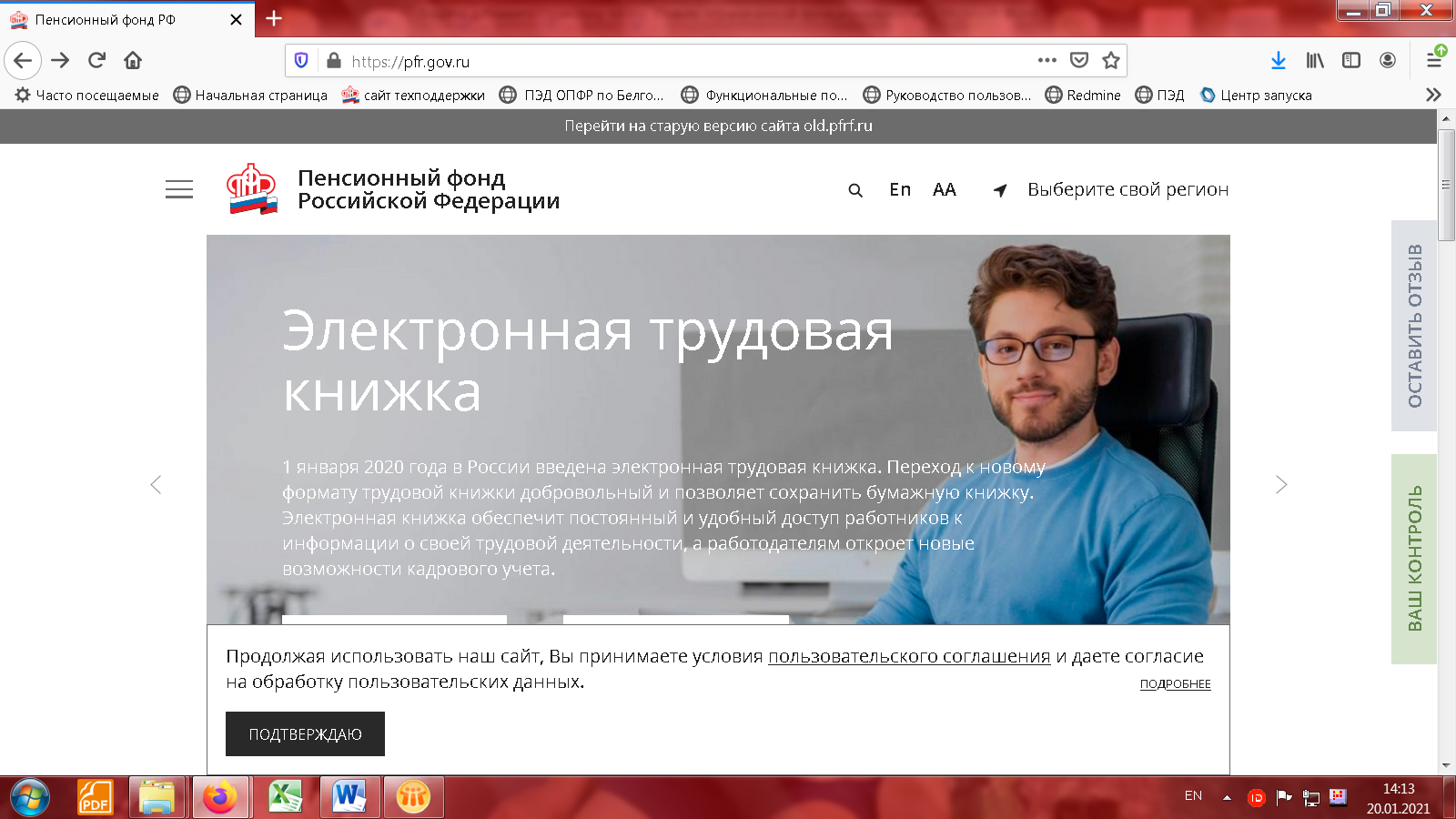 Для входа в Личный кабинет  используем Вашу учетную запись в Единой системе идентификации и аутентификации (ЕСИА).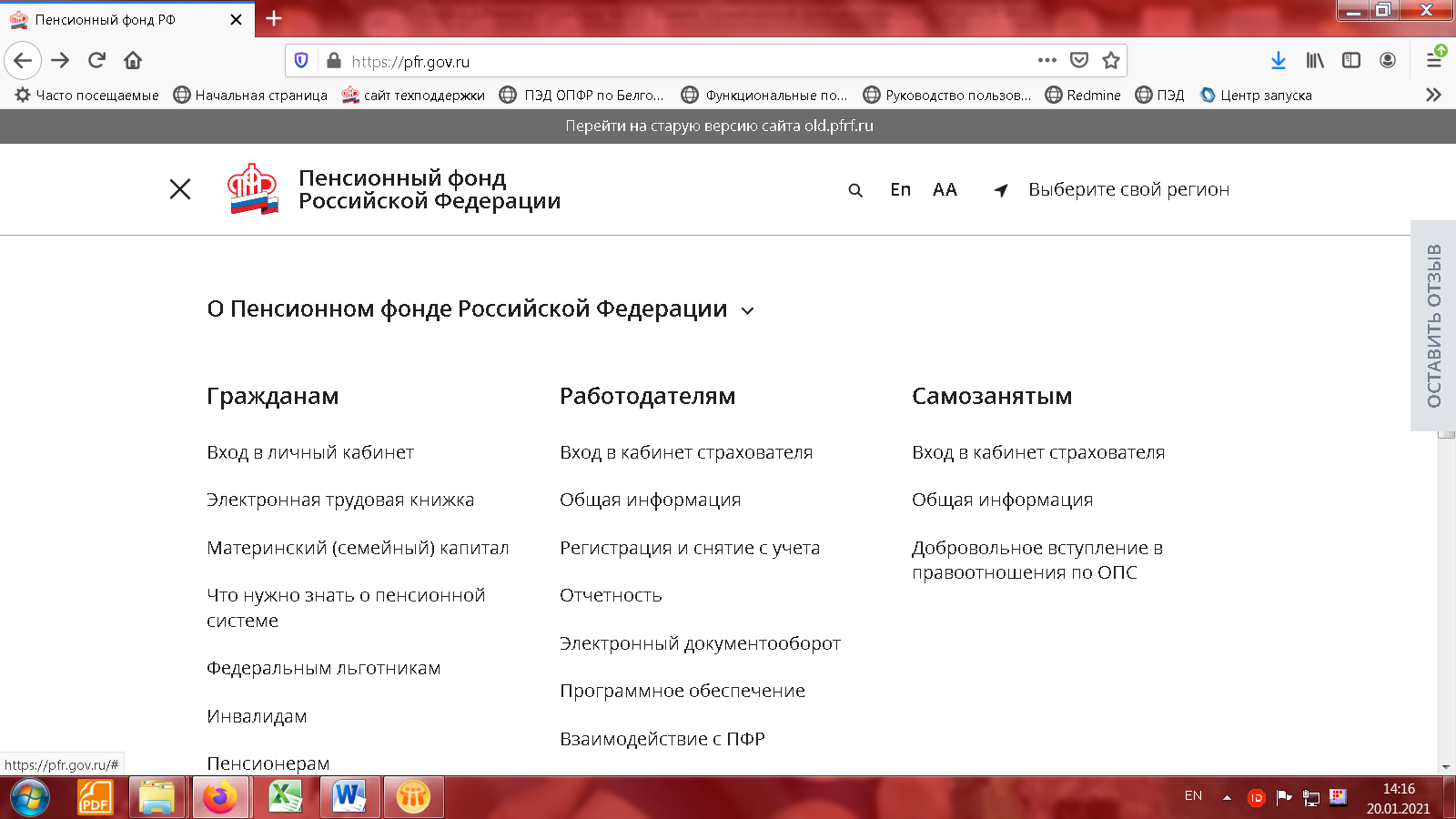 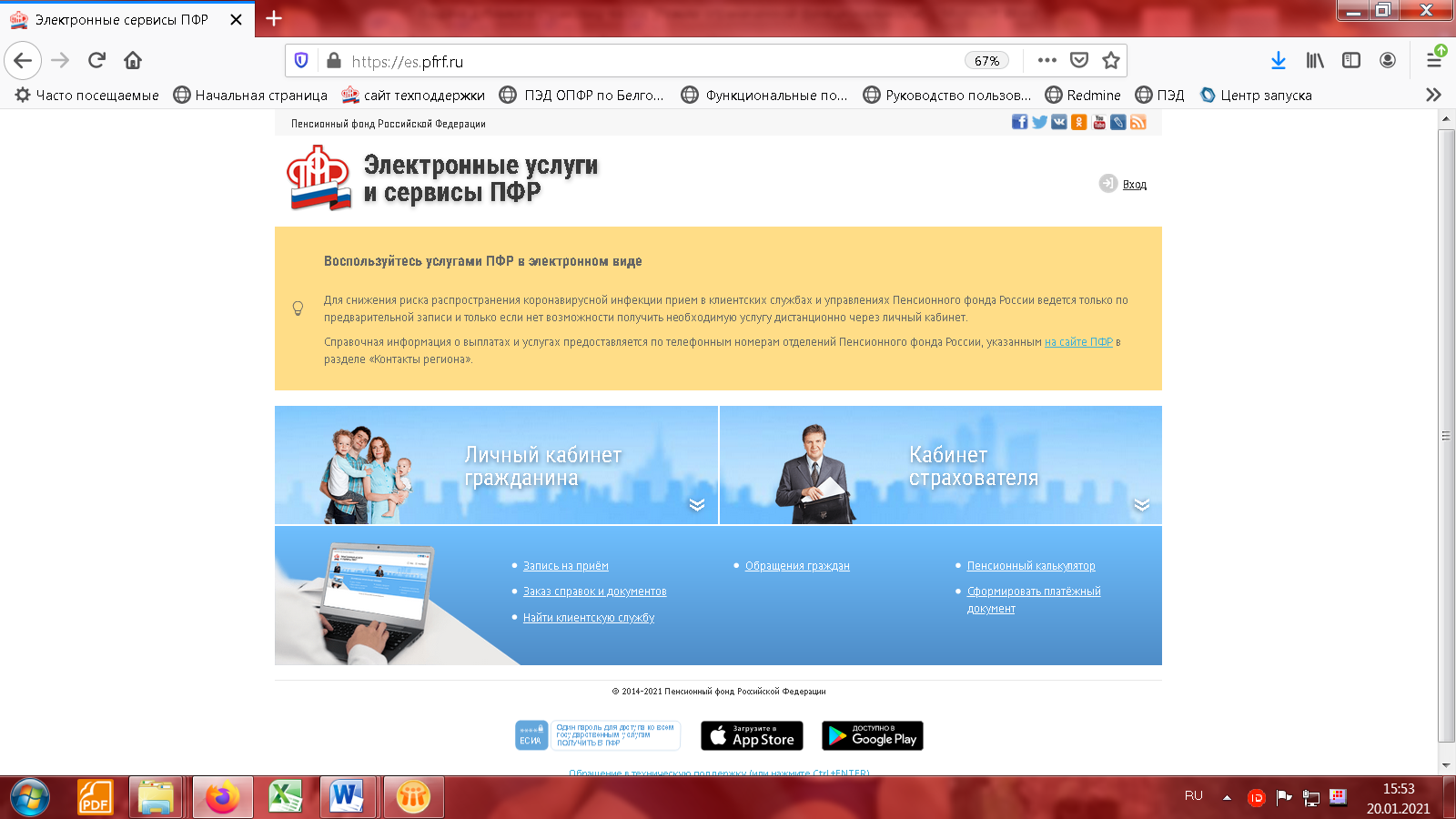 Заходим в раздел «Социальные выплаты» и выбрать графу «Об установленных  социальных выплатах».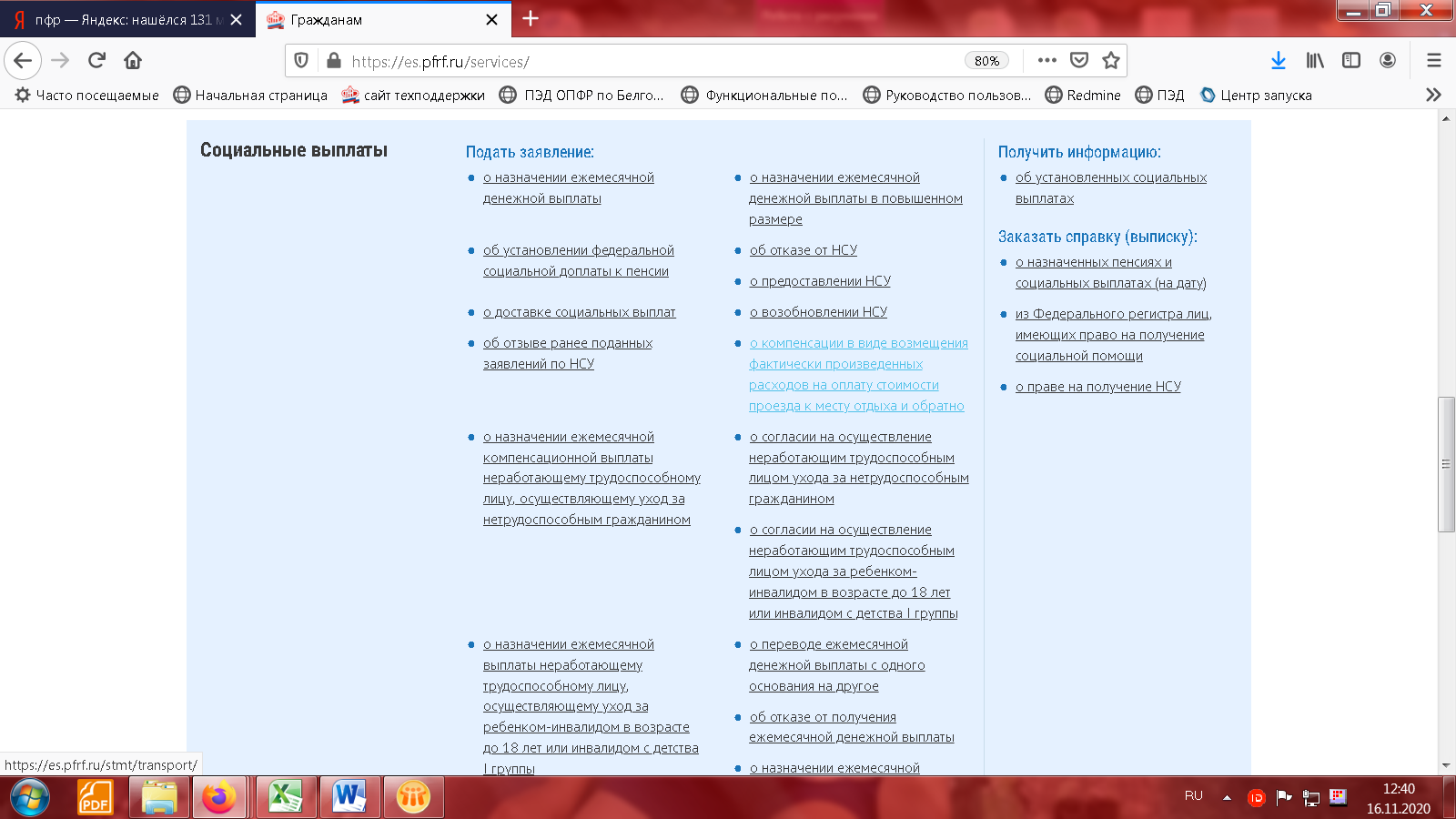 На экране у Вас появляется информация Сведения о пенсионном обеспечении и установленных социальных выплатах.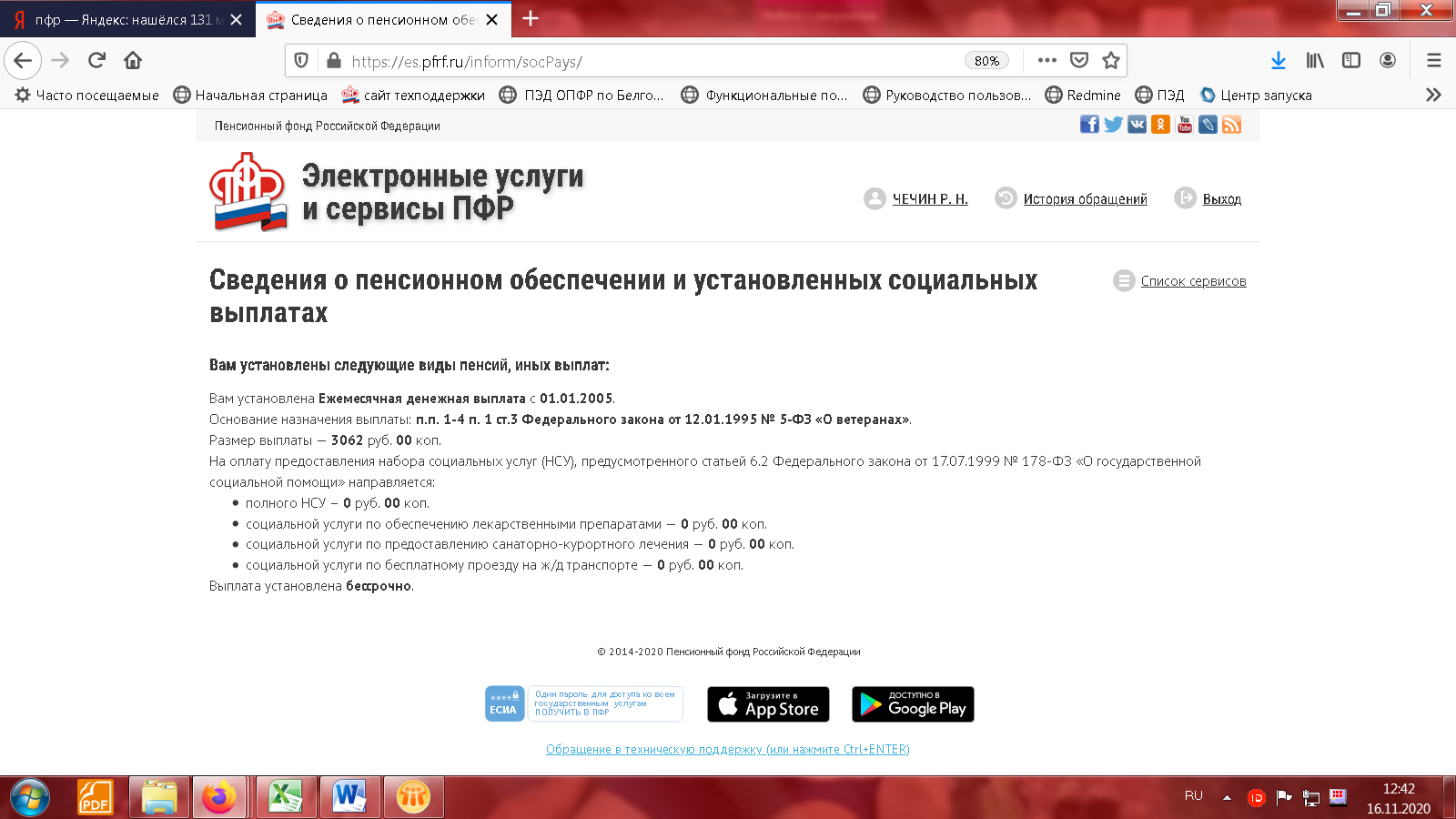 В истории обращений можно отследить статус поданного заявления.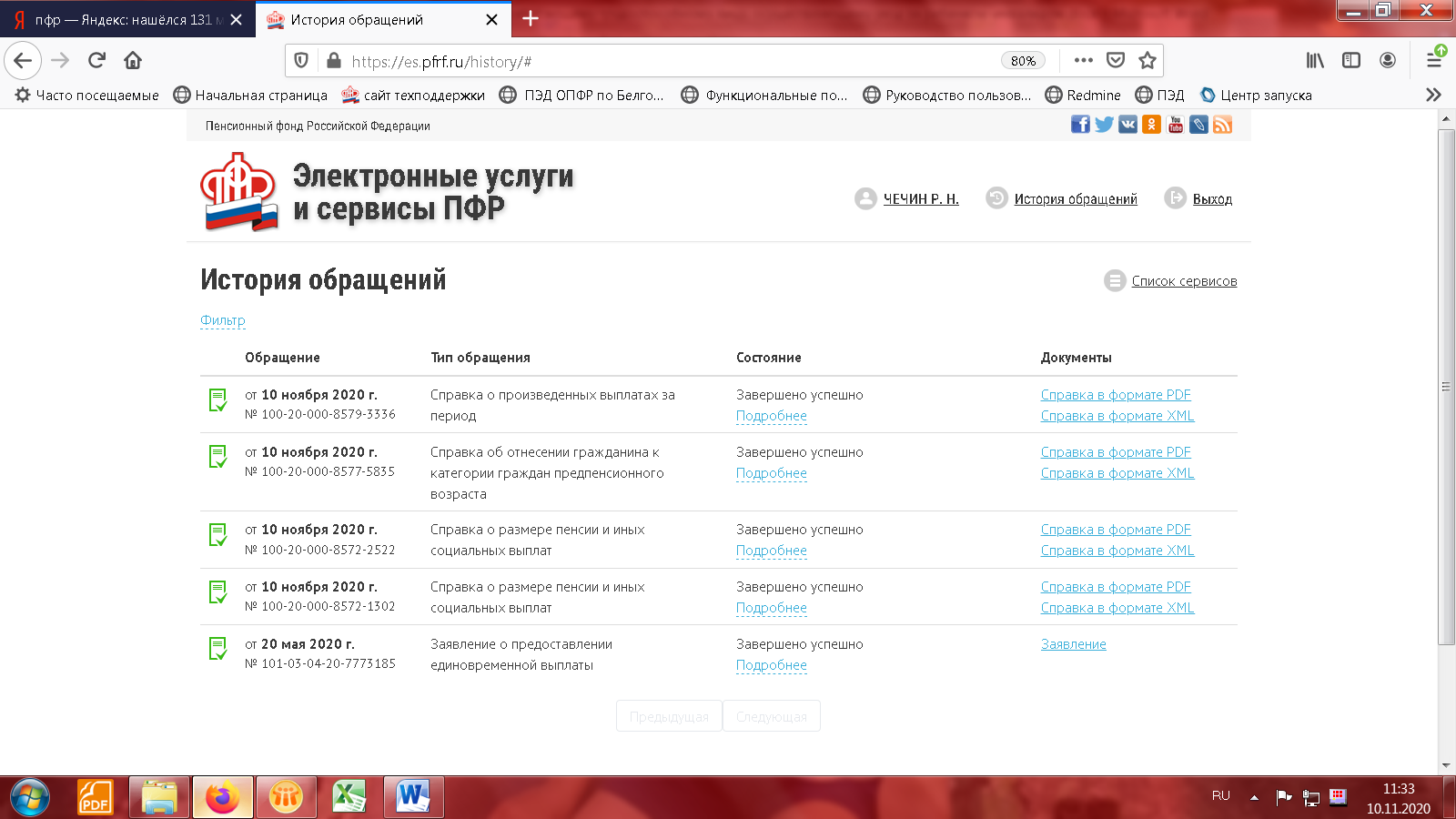 